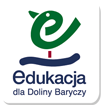 SCENARIUSZ ZAJĘĆz  dziećmi 3-, 4-, 5 – i  6 – letnimiTemat dnia: Powracające ptaki.Cele ogólne: Poznawanie niektórych ptaków Doliny Baryczy.Rozwijanie spostrzegawczości.Cele szczegółowe:Dziecko:- układa obrazek z puzzli,- rozpoznaje i nazywa niektóre ptaki Doliny Baryczy,- rozwiązuje zagadki,- wykona pracę plastyczną.Metody: rozmowa, pokaz, , działanie dzieci.Forma: indywidualna, grupowa, zbiorowa.Środki dydaktyczne: nagranie piosenki „ Idzie wiosna”, puzzle „Ptaki”, karty z zagadkami, ilustracje ptaków: bocian, skowronek, jaskółka, podpisy do ilustracji: bocian jaskółka, skowronek, sylwety bociana do pracy plastycznej, nożyczki, kredki, dziurkacz, nitka.Przebieg zajęć:Przywitanie i podanie celu zajęć. Wprowadzenie.Dzieci w małych grupach (3 – 4 dzieci) układają puzzle z ptakami.Słuchanie ciekawostek i oglądanie ilustracji ptaków przylatujących do Polski na wiosnę. „Zgaduj – zgadula”. Dzieci siedzą przed nauczycielem, który trzyma kolorowe karty, na których zapisane są zagadki. Wyznaczone dziecko wybiera kartę – nauczyciel odczytuje zagadkę. Po odgadnięciu, dzieci odszukują ilustrację ptaka, przypinają na gazetkę. Nauczycielka pokazuje dzieciom podpisy do obrazków. Dzieci odczytują całościowo i przypinają pod obrazkami ptaków.Zabawa ruchowa „Ptaki do gniazd”.Na dywanie rozrzucone są krążki – „gniazda”. Przy dźwiękach piosenki, dzieci swobodnie biegają – są ptakami. Kiedy muzyka milknie, dzieci – ptaki szukają swojego gniazdka i siadają w nim.Praca plastyczna „Lecące bociany”.Dzieci otrzymują sylwetę bociana. Ich zadaniem jest:- pokolorowanie dzioba, nóg i piór na skrzydłach,- wycięcie po wyznaczonych konturach,- zagięcie w wyznaczonych miejscach, aby praca była dwustronna,- przewleczenie nitki, przy pomocy, której praca będzie zawieszona na gałązce w kąciku przyrodniczym.Zakończenie.	Umieszczenie prac w kąciku przyrodniczym.Opracowała: Renata Babyk